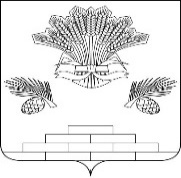 АДМИНИСТРАЦИЯ ЯШКИНСКОГО МУНИЦИПАЛЬНОГО ОКРУГА ПОСТАНОВЛЕНИЕ«02» ноября 2022 г. № 1155-пЯшкинский муниципальный округО присвоении адреса объектам недвижимости, земельным участкам и внесении в федеральную информационную адресную систему (ФИАС) сведений об адресных объектах поселок городского типа Яшкино, территория Осиновка 1-я, ряды(ы) 1, гараж 2, земельный участок 2, гараж 2/1, земельный участок 2/1, кадастровый квартал: 42:19:0302001В целях упорядочения нумерации объектов недвижимого имущества, руководствуясь Федеральным законом Российской Федерации от 06.10.2003 № 131-ФЗ «Об общих принципах организации местного самоуправления в Российской Федерации», постановлением Правительства Российской Федерации от 19.11.2014 №1221 «Об утверждении Правил присвоения, изменения и аннулирования адресов», руководствуясь Уставом Яшкинского муниципального округа, администрация Яшкинского муниципального округа постановляет:Присвоить объекту недвижимости с кадастровым номером 42:19:0302001:353, площадью 213,5 кв.м., следующий адрес: Российская Федерация, Кемеровская область - Кузбасс, Яшкинский муниципальный округ, поселок городского типа Яшкино, территория Осиновка 1-я, ряд(ы) 1, гараж 2.Присвоить земельному участку в кадастровом квартале 42:19:0302001, площадью: 222 кв.м., следующий адрес: Российская Федерация, Кемеровская область - Кузбасс, Яшкинский муниципальный округ, поселок городского типа Яшкино, территория Осиновка 1-я, ряд(ы) 1, земельный участок 2Присвоить объекту недвижимости в кадастровом квартале 42:19:0302001, площадью: 113,6 кв.м., следующий адрес: Российская Федерация, Кемеровская область - Кузбасс, Яшкинский муниципальный округ, поселок городского типа Яшкино, территория Осиновка 1-я, ряд(ы) 1, гараж 2/1Присвоить земельному участку в кадастровом квартале 42:19:0302001, площадью: 111 кв.м., следующий адрес: Российская Федерация, Кемеровская область - Кузбасс, Яшкинский муниципальный округ, поселок городского типа Яшкино, территория Осиновка 1-я, ряд(ы) 1, земельный участок 2/1Внести сведения в ФИАС об адресных объектах:        6. Контроль за исполнением настоящего постановления возложить на заместителя главы Яшкинского муниципального округа по строительству и агропромышленному комплексу – Л.Р. Юсупова.      7.  Настоящее постановление вступает в силу с момента подписания.  И.п. главы Яшкинскогомуниципального округа   	                         		                             А.А. Юрманов№ п/п/Тип объекта адресацииАдрес1гаражРоссийская Федерация, Кемеровская область - Кузбасс, Яшкинский муниципальный округ, поселок городского типа Яшкино, территория Осиновка 1-я, ряд(ы)1, гараж 2/12земельный участокРоссийская Федерация, Кемеровская область - Кузбасс, Яшкинский муниципальный округ, поселок городского типа Яшкино, территория Осиновка 1-я, ряд(ы) 1, земельный участок 23земельный участокРоссийская Федерация, Кемеровская область - Кузбасс, Яшкинский муниципальный округ, поселок городского типа Яшкино, территория Осиновка 1-я, ряд(ы) 1, земельный участок 2/1